ANEXO 1FICHA DE POSTULACIÓNANTECEDENTES DE LA PERSONA QUE POSTULADiscapacidad: Señale si presenta alguna discapacidad que le produzca impedimento o dificultad en la aplicación de los instrumentos de selección que se le administrarán, para efectos de adaptarlos y garantizar la no discriminación por esta causal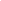 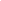      No                Sí       Tipo de discapacidad _______________________La presente postulación implica mi aceptación íntegra de las Bases y las condiciones en ella consignadas, relativas al presente Proceso de Selección.Asimismo, mi aceptación implica el conocimiento de la propuesta de convenio de desempeño que se adjunta a estas bases.Declaro, asimismo, mi disponibilidad real para desempeñarme en el cargo.________________________________FirmaFecha: __________________________Apellido PaternoApellido PaternoApellido MaternoApellido MaternoCorreo Electrónico Autorizado para el presente Concurso y direcciónCorreo Electrónico Autorizado para el presente Concurso y direcciónCorreo Electrónico Autorizado para el presente Concurso y direcciónCorreo Electrónico Autorizado para el presente Concurso y direcciónMail:Mail:Mail:Mail:Dirección:Dirección:Dirección:Dirección:Teléfono ParticularTeléfono MóvilTeléfono MóvilOtros Teléfonos ContactoEstablecimiento al que postula